KLAUZULA ZGODY NA PRZETWARZANIE DANYCH OSOBOWYCHWyrażam zgodę na przetwarzanie moich danych osobowych w zakresie: imię, nazwisko, płeć, kraj, nr telefonu,  adres e-mail w celu i w zakresie niezbędnym do udziału w seminarium parkowym „Na Łuku Mużakowa” organizowanym w dniach 23-24-25 września 2022 r. w parku przypałacowym w Brodach,  zgodnie z Rozporządzeniem Parlamentu Europejskiego i Rady (UE) 2016/679 z dnia 27 kwietnia 2016 r. w sprawie ochrony osób fizycznych w związku z przetwarzaniem danych osobowych i w sprawie swobodnego przepływu takich danych oraz uchylenia dyrektywy 95/46/WE (ogólne rozporządzenie o ochronie danych), publ. Dz. Urz. UE L Nr 119, s. 1. Niniejsza zgoda jest dobrowolna i może być cofnięta w dowolnym momencie. Wycofanie zgody nie wpływa na zgodność z prawem przetwarzania, którego dokonano na podstawie zgody przed jej wycofaniem.…………………………………………...                                                                                            (data, podpis)ZGODA NA ROZPOWSZECHNIANIE WIZERUNKUW związku z udziałem w seminarium parkowym „Na Łuku Mużakowa” organizowanym w dniach 23-24-25 września 2022 r. w parku przypałacowym w Brodach, wyrażam zgodę na rozpowszechnianie mojego wizerunku w (literą X zaznaczyć właściwe):□ publikacjach na stronie internetowej, portalach społecznościowych□ audycjach telewizyjnych, □ audycjach radiowych, □ wydawnictwach i w materiałach promocyjnych, gazetkach i broszurach□ kronice okolicznościowej□ gablotach i na tablicach ściennych zgodnie z art. 81 ust. 1 ustawy z dnia 4 lutego 1994 r. o prawie autorskim i prawach pokrewnych (Dz. U. z 2017 r. poz. 880). Zgoda na rozpowszechnianie wizerunku może być wycofana w dowolnym czasie.…………………………………………...                                                                                            (data, podpis)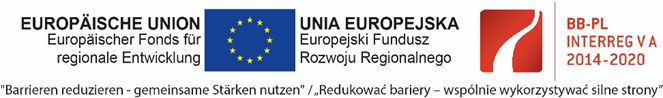 OBOWIĄZEK INFORMACYJNYZgodnie z art. 13 Rozporządzenia Parlamentu Europejskiego i Rady (UE) 2016/679 z dnia 27 kwietnia 2016 r. w sprawie ochrony osób fizycznych w związku z przetwarzaniem danych osobowych i w sprawie swobodnego przepływu takich danych oraz uchylenia dyrektywy 95/46/WE (ogólne rozporządzenie o ochronie danych), publ. Dz. Urz. UE L Nr 119, s. 1, informujemy, że: Administratorem danych jest Gmina Brody reprezentowana przez Wójta  (adres: (adres: ul. Rynek 2, 68-343 Brody, tel. 68 371 22 02, e-mail: gmina@brody.pl).Administrator wyznaczył Inspektora Ochrony Danych, z którym mogą się Państwo kontaktować we wszystkich sprawach dotyczących przetwarzania danych osobowych za pośrednictwem adresu email: inspektor@cbi24.pl lub pisemnie na adres Administratora. Dane osobowe będą przetwarzane w związku udziałem w seminarium parkowym „Na Łuku Mużakowa” organizowanym w dniach 23-24-25 września 2022 r. w parku przypałacowym w Brodach oraz upubliczniania wizerunku. Podstawą prawną przetwarzania danych osobowych jest art. 6 ust. 1 lit. a) RODO tj. wyrażona  zgoda na przetwarzanie danych osobowych. Podanie danych jest dobrowolne.Dane osobowe będą ujawniane osobom działającym z upoważnienia Administratora, mającym dostęp do danych osobowych i przetwarzającym je wyłącznie na polecenie administratora, chyba że wymaga tego prawo UE lub prawo państwa członkowskiego. Ponadto dane osobowe (wizerunek) będą ujawniane odbiorcom strony internetowej UG w Brodach.Dane osobowe będą przetwarzane przez okres niezbędny do realizacji celu przetwarzania, o którym mowa w pkt. 3, lub do czasu cofnięcia zgody na przetwarzanie danych osobowych.W związku z przetwarzaniem danych osobowych, przysługują Państwu następujące prawa:prawo dostępu do swoich danych oraz otrzymania ich kopii;prawo do sprostowania (poprawiania) swoich danych osobowych;prawo do ograniczenia przetwarzania danych osobowych;prawo do cofnięcia zgody w dowolnym momencie bez wpływu na zgodność z prawem przetwarzania, którego dokonano na podstawie zgody przed jej cofnięciem;prawo żądania usunięcia danych, o ile znajdzie zastosowanie jedna z przesłanek z art. 17 ust. 1 RODOMają Państwo prawo złożenia skargi na niezgodne z prawem przetwarzanie danych osobowych do Prezesa Urzędu Ochrony Danych Osobowych, ul. Stawki 2, 00 – 193 Warszawa.…………………………………………...                                                                                            (data, podpis)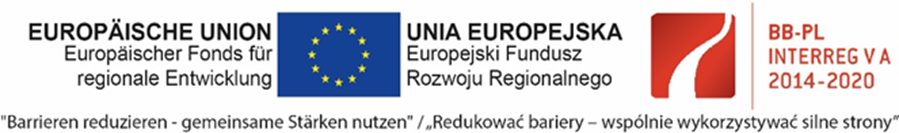 